Appendix 1: Stable Isotope AnalysisSix oyster shells from Grassridge were cut perpendicular to layering and small sections (1 cm3) with no apparent discoloration and recrystallization were selected for standard stable isotopes analysis. Two or three fragments (2-3 g) from different parts of each section were chip off and homogenized in a mortar and pestle. δ13C and δ18O were measured at least in triplicate on a Thermo GasBench-II coupled to a Delta-V at the Geochemical Laboratory of Utrecht University, Netherlands. Raw values were corrected for drift and samples size using lab-standard Naxos: a marble from the Greek island (50-125 mu), calibrated versus NBS-19 and 18 to be +2.1 ‰ VPDB δ13C and -6.8 ‰ VPDB δ18O. A control sample IAEA-CO-1 (+2.5; -2.4 ‰ VPDB δ18O) measured also in triplicate during the analysis gave: +2.5 ‰ VPDB δ13C, with a standard deviation of 0.04; and -2.4 ‰ VPDB δ18O, with a standard deviation of 0.1.Table 1: C and O isotope compositions of six oyster shells from the Alexandria Fm. (GR samples)Oyster shell samples have δ13C values between -4.8 and -3.8 ‰ VPDB (-4.2 ‰ in average), and δ18O values between -2.0 and -1.5 ‰ VPDB (-1.7 ‰ in average). The results are consistent with the SIMS and clumped isotope measurements, although these other methods give a larger range of values most likely because of sampling different growth intervals of the shells using the ion beam and hand-drill compared to the crushing of small sections.Appendix 2: Leaching 87Sr/86Sr for Thermal Ionization Mass Spectrometry (TIMS) AnalysisFossil and rock samples from the different sequences were prepared for 87Sr/86Sr measurement at the TIMS lab facility in the Massachusetts Institute of Technology (MIT), USA.  Six oyster shells were cut perpendicular to layering, cleaned via sonication in water and ethanol. Domains with no apparent discoloration or recrystallization were drilled to about 1-3 mm diameter and depth (Figure 1).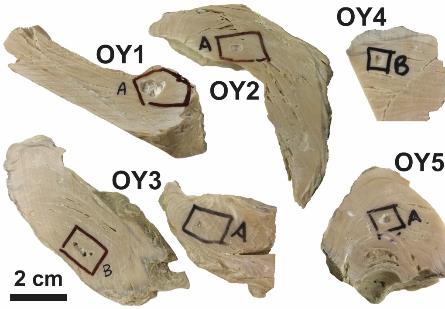 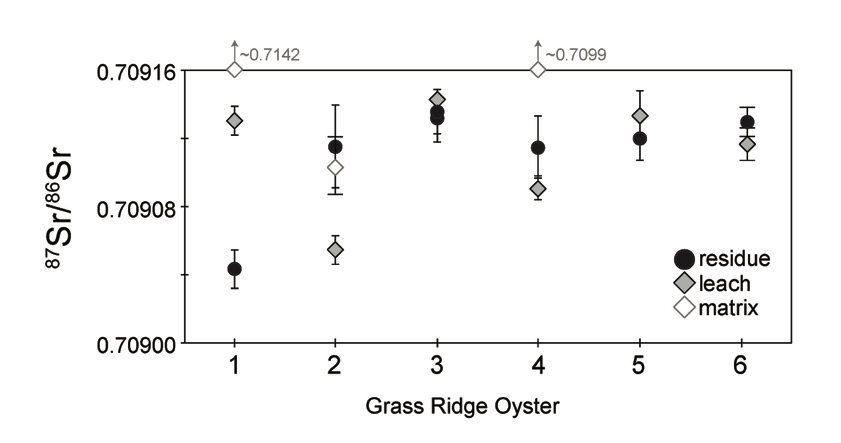 Figure 1: Drilled oyster shells from the Alexandria Formation (GR samples) and 87Sr/86Sr measurements of their residues, leaches and the matrix material. This method reveals similar results around ca. 0.70912, except for Oyster#1 that was drilled more coarsely and some of the matrix samples, which are significantly higher, indicating a source of contamination.The collected powders were cleaned using a procedure modified after Martin and Haley (2000) and Schildgen et al. (2014). To remove clay and other fine particles, each powder was vortexed and sonicated in three rounds of 50 % methanol with the supernatant removed. To leach potential surficial contamination and loosely bound Sr from interlayers of clays and iron oxides, the powder was first vortexed and ultra-sonicated in 0.2 M ammonium acetate three times with centrifugation and removal of the supernatant. The remaining residue was then leached for 80 min at 25 °C in 0.5 mL acetic acid. During this final step of the leaching procedure, we collected some leaches from the samples for analysis (labeled ‘leaches’). The residues were washed repeatedly in water, and together with the leaches, as well as three additional samples of matrix material surrounding the shell fossils were dissolved in concentrated nitric acid and hydrogen peroxide and dried down.Eleven shark teeth and three sets of 3 or 4 small coral fragments from the Bathurst Formation, and sea-urchin spine and plate fragments extracted from the limestone of Needs Camp Lower Quarry were also prepared. Each sample was coarsely crushed using an agate mortar and pestle, and pristine domains were handpicked under a binocular microscope. The selected fragments were more finely powdered. These powders were vortexed and sonicated three times in water and twice in 50 % methanol, with the supernatant removed at each step. The remaining powder was reacted for 10 min in 1.4 M acetic acid and the acid supernatant was removed. This supernatant was collected for one of the shark teeth (labeled ‘leach’). For the other samples only the leaches were used since there was no residual solid. The residues were rinsed in water. The residues and leaches were then dissolved in concentrated nitric acid and hydrogen peroxide and dried down.Following sample preparation, all residues and leaches were dissolved in 3.5 M nitric acid and processed through ion exchange columns using Eichrom Sr-Spec resin. The laboratory blank for Sr separation chemistry is 50-100 picograms and is negligible because micrograms of Sr were analyzed per sample. The Sr cut was dried down with phosphoric acid and loaded in a tantalum chloride-phosphoric acid mixture onto degassed rhenium filaments. Mass spectrometry was then performed on a IsotopX Isoprobe-T with a dynamic, three cycles routine with 3V target intensity for the 88Sr beam. All data were fractionation-corrected to 86Sr/88Sr = 0.1194 using an exponential law. Four analyses of NBS-987 standard during the analytical session gave a weighted mean of 0.710244 ±7, within uncertainty of the accepted value, so no external correction was applied. More than 90 ratios were collected for each sample and the 2σ analytical uncertainty is reported (Table 1).Table 1: 87Sr/86Sr isotope data of various fossils and rock samples from the Eastern CapeOyster shellsMeasured 87Sr/86Sr ratios of the fossil oysters from Grassridge (the Alexandria Formation) are between 0.709043 ±11 and 0.709144 ±10 (Table 1). Their matrix material is more radiogenic and up to ca. 0.7142. All the residues, but one (Oyster#1), have 87Sr/86Sr around ca. 0.7091, and the leaches often show a greater variability (Figure 1). The results reveal Sr compositions that are significantly more radiogenic than those determined from the in situ analyses. Shark teethMeasured 87Sr/86Sr ratios of the fossil shark teeth from Birbury (the Bathurst Formation) range between 0.707812 ±8 and 0.708171 ±8 (Table 1). The tooth leach is distinctively more radiogenic (ca. 0.708467 ±8; Figure 2). This shows contamination due to variable amounts of dentine and secondary calcite with more radiogenic compositions inadvertently incorporated during the crushing.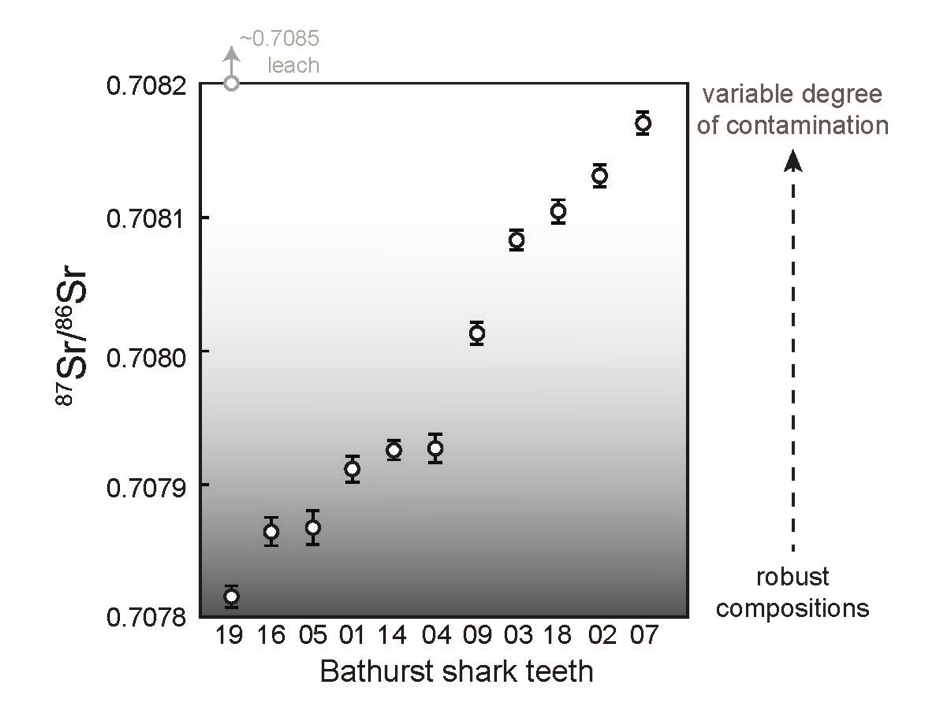 Figure 2: 87Sr/86Sr measurements of eleven shark teeth from Birbury (Bi). The arrow indicates mixing between the unaltered composition of enamel and variable amounts of contamination from incorporation of dentine in the analyses. The leach is significantly more radiogenic. CoralsMeasured 87Sr/86Sr ratios of the corals from e’Kalikeni (the Bathurst Formation) are comprised between 0.707781 ±10 and 0.707822 ±1 (Table 1). This is similar to the shark tooth residue with the least radiogenic composition (Tooth#19), but these may also have residue inside their cavities that may have led to possible contamination.Bioclastic limestones and sea-urchin fragmentsThe limestone from the Lower Quarry (Needs Camp) has a 87Sr/86Sr ratio of ca. 0.708342 ±81, and the leaches from sea-urchin fragments extracted from this rock have 87Sr/86Sr ratios between 0.708226 ±10 and 0.708425 ±9 (Table 1). The large variability indicates a significant degree of contamination likely due to sample heterogeneities and post-depositional alteration. The limestone from the Upper Quarry has a lower 87Sr/86Sr ratio of ca. 0.708058 ±14. This may supports a different (younger) Sr composition for this sequence compared to the Lower Quarry, but better-preserved fossils from the two sites need to be analyzed.Appendix 3: Electron Microprobe Analysis (EPMA)Table 1: Measured elemental compositions along three profiles of an oyster shell (GR samples)Appendix 4: Secondary Ion Mass Spectrometry (SIMS)Table 1: Measured 18O/16O ratios across one oyster shell section (GR samples) Appendix 5: Carbonate Clumped Isotope ThermometryTable 1: Analytical results of laboratory standards used for clumped isotope analysisTable 2: Clumped isotope results for all measured sample replicates (Rn) and calculated averages (in bold) excluding highlighted values with anomalous δ18O and/or Δ48, or with high internal errors for Δ47 Appendix 6: Laser Ablation MC-ICPMS AnalysisTable 1: Analytical results of laboratory standards used for the laser ablation analysisOyster
sampleδ13C
(‰ VPDB) δ18O
(‰ VPDB)PE1-4.0-1.5PE2-3.8-1.6PE3-4.2-1.7PE4-4.3-1.7PE5-4.8-2.0PE6-4.0-1.7Precision and accuracy better than 0.1‰Precision and accuracy better than 0.1‰Precision and accuracy better than 0.1‰MIT #IDSample name87Sr/86Sr% S.E2-sigma S.E.Grassridge oyster shellsGrassridge oyster shellsGrassridge oyster shellsGrassridge oyster shellsGrassridge oyster shellsResiduesResiduesResiduesResiduesResiduesOY1AOyster #10.7090430.00080.000011OY2AOyster #20.7091160.00170.000024OY-3AOyster #3A0.7091360.00090.000013Oy3BOyster #3B0.7091310.00090.000013OY-4BOyster #40.7091150.00130.000018OY5AOyster #50.7091200.00090.000013GR-OY1ROyster #60.7091280.00060.000009LeachesLeachesLeachesLeachesLeaches1ALLeach; Oyster #10.7091310.00070.0000102ALLeach; Oyster #20.7090550.00060.0000093ALLeach; Oyster #3A0.7091440.00070.0000104ALLeach; Oyster #40.7090660.00070.0000105ALLeach; Oyster #50.7091340.00060.000009GR-OY1Leach; Oyster #60.7091160.00070.0000101M Matrix material; Oyster #10.7141980.00340.000049Matrix material; Oyster #20.7091030.00120.000017Matrix material; Oyster #40.7098820.0050.000071Bathurst shark teethBathurst shark teethBathurst shark teethBathurst shark teethBathurst shark teethBath01Bathurst tooth #10.7079110.00070.000010Bath02Bathurst tooth #20.7081310.00060.000008Bath03Bathurst tooth #30.7080830.00050.000007Bath04Bathurst tooth #40.7079270.00080.000011Bath05Bathurst tooth #50.7078670.00090.000013Bath07Bathurst tooth #70.7081710.00060.000008Bath09Bathurst tooth #90.7080130.00060.000008Bath14Bathurst tooth #140.7079250.00050.000007Bath16Bathurst tooth #160.7078640.00080.000011Bath18Bathurst tooth #180.7081040.00060.000008SA toothBathurst tooth #19 (residue)0.7078120.00060.000008tooth HacBathurst tooth #19 (leach)0.7084670.00050.000007e'Kalikeni coralse'Kalikeni coralse'Kalikeni coralse'Kalikeni coralse'Kalikeni coralsUpper small-20.7078050.00070.000010Upper large-20.7078220.00080.000011Base0.7077810.00070.000010Needs Camp bioclastic limestonesNeeds Camp bioclastic limestonesNeeds Camp bioclastic limestonesNeeds Camp bioclastic limestonesNeeds Camp bioclastic limestonesUR1Lower Carry, urchin fragments aliquot #10.7082260.00070.000010UR2Lower Carry, urchin fragments aliquot #20.7083880.00060.000009UR3Lower Carry, urchin fragments aliquot #30.7083740.00070.000010UR4Lower Carry, urchin fragments aliquot #40.7084250.00060.000009Lower Carry, limestone slab0.7083420.00570.000081Upper Carry, limestone slab0.7080580.0010.0000142-sigma uncertainties are analytical and do not include external uncertainty2-sigma uncertainties are analytical and do not include external uncertainty2-sigma uncertainties are analytical and do not include external uncertainty2-sigma uncertainties are analytical and do not include external uncertainty2-sigma uncertainties are analytical and do not include external uncertaintyProfile 1Profile 1Profile 1Profile 1Profile 1Profile 2Profile 2Profile 2Profile 2Profile 2Profile 3Profile 3Profile 3Profile 3Profile 3   SrO      CaO      MnO      MgO     Total     SrO      CaO      MnO      MgO     Total     SrO      CaO      MnO      MgO     Total  0.1255.480.050.4756.110.1055.000.010.4055.510.0754.940.060.5755.640.0954.840.000.4255.360.0755.010.030.3855.490.0655.390.000.4855.930.1055.110.010.4555.670.0955.240.000.3755.700.0754.820.040.5155.450.0954.830.050.4355.400.0555.310.000.3555.710.0555.320.000.4755.840.0655.040.050.4655.610.0954.980.010.3355.400.0554.780.020.5155.360.0854.510.000.4955.080.0954.970.020.3755.450.0954.950.000.5155.550.0755.090.020.4955.680.1055.050.000.4055.540.0555.060.020.4755.600.1155.400.000.4755.980.1055.170.000.3255.590.0654.720.010.4455.220.0654.640.030.4755.200.0754.930.030.4055.430.0455.290.020.4855.830.0954.850.000.3855.320.0555.180.030.3655.610.0454.680.020.5355.270.1055.000.000.3955.490.1155.030.000.4055.540.0655.280.030.4755.840.0854.980.020.3955.460.0555.060.000.4055.510.0754.540.010.4555.070.0855.040.030.3955.540.0254.880.000.3755.270.0555.040.020.5455.650.1355.090.030.3255.560.0654.510.050.3554.970.0355.010.050.4955.580.1054.280.020.4254.810.1055.140.050.3755.660.0754.980.010.4855.540.0955.600.000.4156.090.1055.420.020.4255.960.0555.200.040.5055.790.0955.130.030.4855.720.0955.090.010.3655.550.0854.950.040.5555.620.0654.730.050.3655.200.0855.330.000.3555.760.0654.860.020.5555.490.1155.040.000.4555.600.0654.600.040.3855.080.0855.000.020.4855.580.1154.580.020.4555.170.0555.610.030.3456.040.0554.630.050.5155.240.1055.350.010.3855.830.0355.270.000.3655.670.1355.270.070.4455.910.0655.070.000.3355.460.0255.190.020.3655.590.0354.800.000.4555.280.0854.830.020.3455.270.1054.510.010.4355.040.0254.940.010.4655.430.0554.920.010.3455.320.0554.460.050.4555.020.0354.890.010.5755.500.0654.640.030.2855.000.0754.670.000.4555.190.0354.780.060.5555.410.1055.390.010.3055.800.0754.370.040.4854.960.0754.700.050.5455.360.0754.600.040.3455.050.0654.950.020.5255.540.0354.960.000.5355.520.1054.950.000.2955.340.0854.310.020.6255.030.0955.090.020.5355.730.0654.700.060.3955.200.1555.010.050.6455.840.0454.680.000.5155.230.0854.670.080.3655.180.0754.560.050.6755.360.0753.550.000.4854.090.1154.780.000.3555.240.0954.580.020.6355.310.0754.270.040.5754.940.0655.070.020.3855.530.1354.890.010.7055.720.0454.210.000.5154.760.0654.960.020.4055.450.0554.750.060.6455.500.0653.970.000.4954.530.0754.680.000.3855.130.0754.400.050.6755.190.0654.100.020.5054.680.0854.860.000.4255.360.0954.940.020.6355.680.0754.530.070.5055.160.0355.290.010.4555.780.1254.510.020.6555.290.0454.630.000.5055.170.0954.850.000.4055.340.1554.090.000.6454.880.0954.360.060.4955.010.0855.210.020.4055.710.1154.900.040.6655.710.0054.610.010.5455.160.0954.700.010.4055.200.1154.510.040.6455.300.0354.520.010.4955.040.0455.160.000.4255.620.1454.660.030.6455.470.1155.150.050.4755.770.0854.820.020.3955.300.0854.760.020.6155.470.0854.790.010.4855.360.0855.360.050.3455.830.0954.480.000.6155.180.0954.850.020.5255.480.0554.480.060.3954.980.0654.600.000.6155.270.0554.830.010.4655.350.1054.810.020.4755.400.0854.250.030.5954.950.1154.890.000.4955.490.0755.710.000.3656.140.1155.120.030.5255.770.1054.800.070.5055.480.1055.140.000.3555.590.1055.810.030.6256.560.0555.350.010.5155.920.1255.160.000.3155.600.1054.270.030.5754.960.0355.100.040.4655.630.0754.940.050.3955.450.1155.000.040.5955.740.1055.330.000.5155.940.0654.940.000.3755.370.1055.010.010.5355.650.0654.860.030.5455.490.0854.950.020.4055.450.1253.910.010.5554.590.1055.180.010.5055.780.0554.920.010.3455.310.0854.740.040.5455.400.0854.870.000.5555.500.0955.060.040.3655.550.1254.900.000.6455.660.0454.550.000.4555.040.0955.170.030.3055.600.1054.830.010.5255.460.0455.270.010.4455.760.0755.560.010.3155.940.0954.620.030.5155.250.0655.070.000.4755.600.0855.170.000.2955.550.0755.090.010.5055.670.0955.220.000.4855.790.0954.870.020.3255.300.0754.810.040.5155.430.0854.930.010.5155.540.0954.690.020.2955.080.1155.610.060.5356.300.0554.900.020.4855.450.0854.890.030.4155.410.1154.680.040.5355.350.0954.980.040.4855.590.0954.640.050.4055.180.0754.650.010.5455.270.0854.820.000.5155.420.0855.510.060.4056.050.1354.930.030.4855.570.0554.880.040.4955.460.0855.000.060.4455.580.1254.740.030.5855.480.0455.050.000.5055.590.1254.870.010.3755.370.0754.750.040.5155.370.0754.780.000.5055.350.0854.860.030.2855.250.1154.900.000.4955.500.0654.700.030.5055.290.0855.280.020.3055.670.0854.810.000.5355.430.0754.900.030.5055.500.0655.130.000.3455.540.1354.420.050.5455.140.0754.770.030.4455.300.0955.420.060.3355.890.0654.670.000.6755.400.0554.790.040.4855.360.0855.470.000.3655.910.0855.170.040.5655.850.0654.860.000.5255.440.1254.660.020.3555.140.0754.580.030.4855.150.1054.960.050.4955.600.0955.410.070.4456.010.1054.930.000.6055.620.0754.660.000.5155.240.0855.620.050.4256.160.1154.640.000.5855.340.0655.030.010.4755.570.1155.310.010.3655.780.0754.750.080.5655.470.1354.890.080.4855.580.0754.830.030.4355.360.0955.000.020.5755.680.0554.730.010.4855.270.0754.660.010.4155.150.1454.740.000.5755.450.0854.870.030.5055.480.0854.730.000.3955.210.1154.860.000.4655.420.0854.950.000.4455.470.0954.620.030.3655.100.0754.670.030.5855.350.0554.490.000.4855.020.0455.860.000.2356.130.1054.890.000.5755.570.0855.660.010.4456.190.1155.430.020.2955.840.0854.660.050.6155.400.0754.940.040.4955.540.0955.120.020.2155.450.0954.640.030.5155.260.0855.140.000.4755.690.0654.760.000.2255.040.1354.870.000.5655.560.0954.420.050.5055.060.0855.060.040.1955.370.1154.460.010.5355.120.0754.530.000.4955.090.0654.980.000.1855.230.0554.320.020.5454.930.0654.790.030.5655.430.0755.540.000.2455.860.1154.680.050.6455.490.0954.940.000.5955.630.0855.360.000.2355.660.1154.740.000.5455.390.0454.930.000.4955.460.1155.510.080.2855.980.1054.670.000.5555.320.0854.640.000.5855.300.0955.080.000.2255.390.0954.980.050.6055.710.0955.430.020.5456.080.0755.470.010.2455.800.0654.800.010.5855.440.1354.970.000.4855.580.0554.750.000.2455.030.1255.180.030.6555.970.0654.650.030.5655.300.0754.840.010.2955.210.1254.850.000.5255.490.1055.280.010.5455.940.0854.910.030.2855.290.1054.540.020.5755.240.0754.840.000.4855.390.0854.840.000.2655.180.1255.240.040.5655.950.0654.470.010.4855.030.0555.290.040.2555.620.1454.570.060.5755.340.0855.010.030.5555.670.0955.250.000.3355.660.1354.650.020.5755.370.0554.770.020.5055.340.0655.130.000.3255.520.0754.860.040.5455.520.0655.050.040.5155.660.0954.890.000.1955.170.0654.380.030.5555.030.0854.950.030.5555.600.1055.060.010.2355.400.0954.830.010.5255.450.0554.950.000.5555.550.1155.090.000.2555.450.0855.000.040.5955.700.0654.850.000.5755.480.0854.890.030.2555.240.0954.870.010.5455.500.0754.830.050.5055.450.0554.810.010.2455.120.1054.700.030.5455.360.0755.060.000.5355.670.1154.890.030.2055.240.1254.910.000.5755.590.0354.870.000.5555.450.0955.030.010.2055.330.1454.560.000.5755.270.0954.790.030.5355.45Step distance is 30 µmStep distance is 30 µmStep distance is 30 µmStep distance is 30 µmStep distance is 30 µmStep distance is 30 µmStep distance is 30 µmStep distance is 30 µmStep distance is 30 µmStep distance is 30 µmStep distance is 30 µmStep distance is 30 µmStep distance is 30 µmStep distance is 30 µmStep distance is 30 µmSamplenA16O
(cps)Measured
18O/16OUncertainty
1sd (per mil)DT-Fax
(bits)DT-Fay
(bits)IMF corrected
18O/16Od18O
VSMOW10.586566316087570000.0020590.097428-5-230.00208328.77896720.576163816007050000.0020610.1273155130.00208529.74968930.577908415948200000.0020580.159749230.00208328.42125340.58154315988230000.0020590.1005972-260.00208328.55065050.581563416028230000.0020590.117662-9-180.00208328.45272860.580052716175980000.0020580.115926-6-40.00208227.95362870.583456616029440000.0020570.1120060-250.00208127.55344980.577001716071620000.0020590.108185-6-20.00208328.72700890.572342215999220000.0020590.140284-360.00208328.611601100.578386415989220000.0020610.103947-2-250.00208529.826127110.572213916014130000.0020590.143719-12-150.00208328.792456120.566174515847100000.0020590.1110044-80.00208328.870893130.563023315850320000.0020610.098274200.00208529.720212140.561448515910000000.0020590.093814-6-20.00208328.799950150.561262315821690000.0020580.1160494-60.00208228.101510160.555916815819080000.0020590.1283713100.00208328.494694170.560086515702880000.0020600.0940214-240.00208429.131684180.553322615798070000.0020580.090250-610.00208228.332325190.553099715756470000.0020600.103789-6-30.00208429.238598200.554753515647440000.0020590.1318375-240.00208328.435242210.548326815748770000.0020580.1054893-20.00208228.209423220.545165415641940000.0020590.114756450.00208328.441237230.55329615718040000.0020600.130850-2-240.00208429.335021240.543718215708430000.0020570.084225-390.00208127.589420250.54482215640450000.0020570.0872793-40.00208127.856206260.539730715708190000.0020580.128503-530.00208228.176949270.547549215547990000.0020590.1241895-260.00208328.797452280.537279715558170000.0020590.108194-5-50.00208328.605606290.532450515560520000.0020590.090117-2130.00208328.693035300.537302415563420000.0020590.0751495-80.00208328.706525IAEA-603 standardIAEA-603 standard10.587464416048410000.0020580.125241-2-720.587688116059530000.0020590.136917-2-630.586186915951390000.0020580.077333-2-740.570056315985880000.0020590.120851-2-650.569320215887970000.0020590.113742-2-560.559220515767950000.0020590.115867-2-770.550224715728570000.0020590.083282-1-680.547111815704190000.0020580.109175-1-690.537100615511500000.0020590.1183850-5(Absolute 18O/16O atomic IAEA 603= 0.002083)(Absolute 18O/16O atomic IAEA 603= 0.002083)(Absolute 18O/16O atomic IAEA 603= 0.002083)(Absolute 18O/16O atomic IAEA 603= 0.002083)(Absolute 18O/16O atomic IAEA 603= 0.002083)Thermo Mat 253Thermo Mat 253Thermo Mat 253Thermo Mat 253Thermo Mat 253Thermo Mat 253Thermo Mat 253Thermo Mat 253Nu Carb 1Nu Carb 1Nu Carb 1Nu Carb 1Nu Carb 1Nu Carb 1Nu Carb 1Nu Carb 1Nu Carb 2Nu Carb 2Nu Carb 2Nu Carb 2Nu Carb 2Nu Carb 2Nu Carb 2Nu Carb 2Standardnδ13C1s.e.δ18O1s.e.Δ471s.e.nnδ13C1s.e.δ18O1s.e.Δ471s.e.nnδ13C1s.e.δ18O1s.e.Δ471 s.e.Carmel Chalk30-2.20.0-3.90.00.6710.0041212-2.20.0-3.90.00.6800.0112727-2.180.008-3.980.0130.6630.007Cararra Marble82.00.0-1.50.00.3770.008----------------CM Tile352.00.0-1.50.00.3800.00316162.00.0-1.60.00.3890.00827272.00.005-1.510.0080.3820.008ETH 1462.00.0-2.20.00.2670.00316162.00.0-2.20.00.2600.00550502.00.004-2.20.0070.2630.005ETH 237-10.20.0-18.70.00.2610.00499-10.20.0-18.70.00.2540.0034747-10.20.004-18.70.0070.2620.006ETH 3281.70.0-1.80.00.6970.00412121.70.0-1.70.00.6840.00822221.70.006-1.710.0070.6770.008ETH 435-10.20.0-18.80.00.5180.00355-10.20.0-18.80.00.5170.0181313-10.20.008-18.90.0150.4910.009IAEA-C162.40.0-2.30.00.3580.005----------------IAEA-C27-8.20.0-8.80.00.7160.007----------------Merck3-42.00.0-15.70.00.6110.009--------44-42.10.027-15.70.0250.5820.014Veinstrom32-6.20.0-12.60.00.7100.0041111-6.20.0-12.60.00.7100.0112626-6.20.014-12.60.0130.7280.009SampleTypeMass
Spectrometerδ13C
‰
VPDB1 sdδ18O
‰
VPDB1 sdΔ47
‰1 SEΔ48
‰1 SEAverage
Temperature 
[°C]1 SEδ18O
water
‰
VSMOW1 sd15 NEEDSCAMP15 NEEDSCAMP-5.60.1-3.60.00.6880.0070.1390.03920.41.8-2.20.8R1Carb.Thermo-5.5-3.60.6810.04122.4-1.7R2Carb.Thermo-5.7-3.60.6880.23320.4-2.2R3Carb.Thermo-5.6-3.60.7070.13415.2-3.3R4Carb.Thermo-5.7-3.70.6770.14923.6-1.617 BIRBURRY17 BIRBURRY-6.80.0-3.30.00.6900.0080.1450.02719.82.3-2.00.8R1Carb.Thermo-6.8-3.30.7020.18416.5-2.6R2Carb.Thermo-6.8-3.30.6750.09324.1-1.1R3Carb.Thermo-6.9-3.30.6940.15818.7-2.2B1A-7.10.2-5.00.20.6920.0070.2190.05019.52.1-3.80.9R1Carb.Thermo-7.2-5.00.6760.24323.9-2.8R2Carb.Thermo-7.4-5.40.6940.18518.7-4.3R3Carb.Thermo-7.0-4.80.7110.10514.1-4.7R4Carb.Thermo-6.9-4.90.6850.34121.3-3.3B2A-6.30.0-5.10.00.6950.0100.2390.03918.72.9-4.01.2R1Carb.Thermo-6.3-5.10.6910.27319.6-3.8R2Carb.Thermo-6.3-5.10.7080.30214.9-4.8R3Carb.Thermo-6.3-5.10.7130.25613.6-5.1R4Carb.Thermo-6.3-5.10.6670.12626.5-2.4B2B-6.70.4-5.10.00.6860.0080.1490.04621.12.3-3.51.0R1Carb.Thermo-6.5-5.10.6760.18123.9-2.9R2Carb.Thermo-6.5-5.10.6800.15722.7-3.2R3Carb.Thermo-7.3-5.20.6760.02123.9-3.0R4Carb.Thermo-6.5-5.10.7110.23614.1-5.0B3A-7.00.3-5.20.10.6850.0080.1730.02721.42.2-3.61.0R1Carb.Thermo-7.1-5.30.7060.12015.5-4.9R2Carb.Thermo-7.1-5.40.6800.13322.7-3.5R3Carb.Thermo-6.5-5.10.6690.21225.9-2.5R4Carb.Thermo-7.3-5.10.6840.22621.5-3.5DA3-6.20.0-4.90.00.6680.0060.1310.04326.21.9-2.20.8R1Carb.Thermo-6.1-4.80.6790.16923.0-2.9R2Carb.Thermo-6.2-4.90.6550.02830.2-1.4R3Carb.Thermo-6.2-4.90.6600.10128.6-1.8R4Carb.Thermo-6.1-4.90.6790.22523.0-2.9DH1A-0.80.00.70.00.6810.0090.2310.03222.62.62.61.0R1ChalkyNuCarb1-0.90.70.6990.29517.41.5R2ChalkyNuCarb1-0.90.70.6700.20325.63.3R3ChalkyNuCarb1-0.80.70.6730.19624.73.1R4ChalkyNuCarb2-0.80.40.8370.547-14.3-6.4DH1B-0.50.10.30.20.6830.0110.2120.00921.83.12.01.0R1FibrousNuCarb1-0.31.00.7240.27710.80.4R2FibrousNuCarb1-0.50.40.7050.20115.70.9R3FibrousNuCarb1-0.50.40.6760.23123.92.6R4FibrousNuCarb2-0.60.10.6690.20525.92.6DH1C-0.40.10.70.20.6840.0240.3100.03422.16.62.42.6R1ChalkyNuCarb1-0.50.50.7300.2649.3-0.5R2ChalkyNuCarb1-0.40.80.6510.29031.44.5R3ChalkyNuCarb1-0.40.80.6700.37725.63.3R4ChalkyNuCarb2-0.40.50.7160.32512.80.3R5ChalkyNuCarb2-0.40.40.7880.421-4.3-3.7DH1D-1.50.2-2.00.10.6710.0180.2750.03925.85.40.52.1R1FibrousNuCarb2-1.6-1.90.6600.20928.61.2R2FibrousNuCarb2-1.6-2.00.7200.38511.8-2.4R3FibrousNuCarb2-1.6-2.00.6720.27025.00.4R4FibrousNuCarb2-1.2-2.10.6320.23537.62.8DH3A-0.40.00.60.00.6990.0080.1940.03617.42.31.40.8R1ChalkyNuCarb1-0.40.60.7100.26014.40.7R2ChalkyNuCarb1-0.40.60.7040.18516.01.1R3ChalkyNuCarb1-0.40.50.6830.13821.82.3R4ChalkyNuCarb2-0.50.10.8090.608-8.7-5.2DH3B-1.40.1-0.20.00.6650.0370.2270.05628.310.62.73.8R1ChalkyNuCarb2-1.3-0.20.7390.3387.0-1.7R2ChalkyNuCarb2-1.5-0.30.6260.18539.65.0R3ChalkyNuCarb2-1.4-0.20.6920.27819.31.0R4ChalkyNuCarb2-1.4-0.20.6300.15938.34.8DH91A-2.00.1-1.50.10.6520.0230.2000.04431.57.12.12.3R1FibrousNuCarb2-2.0-1.60.6160.21543.14.3R2FibrousNuCarb2-2.0-1.50.6470.11732.72.4R3FibrousNuCarb2-2.0-1.50.7010.24416.8-0.8R4FibrousNuCarb2-1.9-1.40.6940.26818.7-0.3DH92A-0.60.00.60.20.6860.0110.2490.01721.13.12.21.3R1ChalkyNuCarb1-0.60.80.6930.20119.01.9R2ChalkyNuCarb1-0.70.80.6570.27429.64.1R3ChalkyNuCarb1-0.60.70.7080.27014.90.9R4ChalkyNuCarb2-0.60.40.6870.25120.71.9DH92B-2.00.0-1.50.00.6840.0130.2580.02321.83.80.21.3R1FibrousNuCarb2-2.0-1.50.6930.28919.0-0.3R2FibrousNuCarb2-2.0-1.50.6580.27129.31.7R3FibrousNuCarb2-2.0-1.50.7000.21417.1-0.8R4FibrousNuCarb2-2.1-1.50.5370.11475.29.7GR3A-3.90.0-1.50.10.7160.0200.3140.06013.35.2-1.62.4R1ChalkyNuCarb1-3.9-1.30.6740.22624.41.0R2ChalkyNuCarb1-3.9-1.40.6900.30219.9-0.1R3ChalkyNuCarb2-3.9-1.60.7550.4883.2-4.0R4ChalkyNuCarb2-3.9-1.50.7450.2405.6-3.3GR3B-4.20.0-1.50.20.6850.0200.2570.01721.75.60.12.5R1ChalkyNuCarb1-4.2-1.50.6940.22318.7-0.4R2ChalkyNuCarb1-4.2-1.50.6600.26728.61.6R3ChalkyNuCarb1-4.2-1.50.6490.30132.12.4R4ChalkyNuCarb2-4.1-1.80.7380.2367.3-3.2GR3C-3.70.0-1.40.20.6860.0190.2470.01221.55.50.12.7R1ChalkyNuCarb1-3.7-1.20.6250.26840.04.1R2ChalkyNuCarb1-3.7-1.40.6940.23318.7-0.3R3ChalkyNuCarb1-3.7-1.40.6650.22827.11.4R4ChalkyNuCarb2-3.7-1.60.7230.22311.0-2.2R5ChalkyNuCarb2-3.6-1.60.7250.28310.5-2.3GR5A-4.00.0-3.20.00.7160.0050.1960.01613.01.2-3.30.4R1ChalkyNuCarb1-4.0-3.10.7110.21214.1-3.0R2ChalkyNuCarb1-4.0-3.20.7200.18011.8-3.6R3ChalkyNuCarb1-3.1-0.90.6640.26827.42.0R4ChalkyNuCarb1-4.3-2.00.7370.2847.5-2.8R5ChalkyNuCarb2-3.1-1.42.0203.770-117.5-53.5GR5B-4.70.1-2.20.20.7240.0210.2640.03011.05.2-2.81.8R1ChalkyNuCarb1-5.5-3.90.7070.23015.2-3.6R2ChalkyNuCarb1-4.8-2.00.7030.23416.3-1.5R3ChalkyNuCarb2-4.7-2.30.7600.4792.0-4.9R4ChalkyNuCarb2-4.7-2.30.7440.2935.8-4.1GR5C-4.40.0-1.80.20.6650.0150.2370.03627.34.41.01.8R1ChalkyNuCarb1-4.4-1.70.6580.22029.31.5R2ChalkyNuCarb1-4.5-1.70.6440.25233.72.4R3ChalkyNuCarb1-4.4-1.70.7100.32414.4-1.5R4ChalkyNuCarb2-4.4-2.10.6490.15032.11.7GR6A-4.40.0-1.70.00.6760.0140.2590.01724.13.90.51.4R1ChalkyNuCarb1-4.3-1.70.6570.22629.61.6R2ChalkyNuCarb1-4.4-1.70.7020.26816.5-1.1R3ChalkyNuCarb1-4.4-1.70.6680.28426.21.0R4ChalkyNuCarb2-4.4-2.00.5860.05154.25.8GR7A-4.20.0-1.40.00.6760.0110.2730.02123.93.10.71.3R1ChalkyNuCarb1-4.2-1.50.7030.27816.3-0.9R2ChalkyNuCarb1-4.2-1.40.6680.27526.21.2R3ChalkyNuCarb1-4.1-1.40.6520.21831.12.2R4ChalkyNuCarb1-4.2-1.40.6820.32122.10.4GR7B-3.20.1-1.10.10.6800.0100.2150.03822.82.90.81.2R1ChalkyNuCarb1-3.2-1.00.6920.29619.30.2R2ChalkyNuCarb1-3.2-1.00.6760.20523.91.2R3ChalkyNuCarb1-3.2-1.20.6540.24330.52.3R4ChalkyNuCarb2-3.1-1.30.6990.11717.4-0.5GR91A-3.20.0-1.10.20.6770.0070.2260.03423.82.21.01.0R1ChalkyNuCarb1-3.2-1.00.6550.30430.22.5R2ChalkyNuCarb1-3.3-1.00.6780.15923.31.0R3ChalkyNuCarb1-3.2-1.10.6860.26021.00.5R4ChalkyNuCarb2-3.2-1.40.6870.17920.70.1Note: Sample replicates with anomalous δ18O and/or Δ48, and with a high internal error for Δ47 are highlightedNote: Sample replicates with anomalous δ18O and/or Δ48, and with a high internal error for Δ47 are highlightedNote: Sample replicates with anomalous δ18O and/or Δ48, and with a high internal error for Δ47 are highlightedNote: Sample replicates with anomalous δ18O and/or Δ48, and with a high internal error for Δ47 are highlightedNote: Sample replicates with anomalous δ18O and/or Δ48, and with a high internal error for Δ47 are highlightedNote: Sample replicates with anomalous δ18O and/or Δ48, and with a high internal error for Δ47 are highlightedNote: Sample replicates with anomalous δ18O and/or Δ48, and with a high internal error for Δ47 are highlightedNote: Sample replicates with anomalous δ18O and/or Δ48, and with a high internal error for Δ47 are highlightedNote: Sample replicates with anomalous δ18O and/or Δ48, and with a high internal error for Δ47 are highlightedNote: Sample replicates with anomalous δ18O and/or Δ48, and with a high internal error for Δ47 are highlightedNote: Sample replicates with anomalous δ18O and/or Δ48, and with a high internal error for Δ47 are highlightedNote: Sample replicates with anomalous δ18O and/or Δ48, and with a high internal error for Δ47 are highlightedNote: Sample replicates with anomalous δ18O and/or Δ48, and with a high internal error for Δ47 are highlightedNote: Sample replicates with anomalous δ18O and/or Δ48, and with a high internal error for Δ47 are highlightedNote: Sample replicates with anomalous δ18O and/or Δ48, and with a high internal error for Δ47 are highlightedSampleLaser
FreqLaser
PowerLaser
DiamNotes87Sr/86Sr1SESCSC standardSCSC standardSCSC standardSCSC standardSCSC standardSCSC standardSCSC standardstd1106530~300 micron line ~5J/cm20.7090710.000039std2106530~300 micron line ~5J/cm20.7090320.000027std3106530~300 micron line ~5J/cm20.7091200.000032std4106530~300 micron line ~4J/cm20.7090480.000033std5106530~300 micron line ~4J/cm20.7090940.000028std6106530~300 micron line ~4J/cm20.7090820.000033std7106530~300 micron line ~4J/cm20.7090830.000034std8106530~300 micron line ~4J/cm20.7090610.000041std9106530~300 micron line ~4J/cm20.7091540.000032std10106530~300 micron line ~4J/cm20.7091480.000038std11106530~300 micron line ~4J/cm20.7091200.000038std12106530~300 micron line ~4J/cm20.7091140.000039std13106530~300 micron line ~4J/cm20.7092060.000021std14106530~300 micron line ~4J/cm20.7092710.000025std15106530~300 micron line ~4J/cm20.7092690.000031std16106530~300 micron line ~4J/cm20.7092030.000030std17106530~300 micron line ~4J/cm20.7091670.000027std18106530~300 micron line ~4J/cm20.7091830.000029std19106530~300 micron line ~4J/cm20.7092160.000031std20106530~300 micron line ~4J/cm20.7092140.000028std21106530~300 micron line ~4J/cm20.7092300.000033std22106530~300 micron line ~4J/cm20.7091630.000029std23106530~300 micron line ~4J/cm20.7092390.000029std24106530~300 micron line ~4J/cm20.7091980.000028std25106530~300 micron line ~4J/cm20.7091770.000026std26106530~300 micron line ~4J/cm20.7092070.000027std27106530~300 micron line ~4J/cm20.7092810.000028std28106530~300 micron line ~4J/cm20.7091240.000032std29106530~300 micron line ~4J/cm20.7092060.000029std30106530~300 micron line ~4J/cm20.7092520.000031Average:0.7091640.000031SBO standardSBO standardSBO standardSBO standardSBO standardSBO standardSBO standardstd1106040~300 micron line ~5J/cm20.7090680.000025std2106040~300 micron line ~5J/cm20.7090270.000019std3106040~300 micron line ~5J/cm20.7090970.000022std4106040~300 micron line ~4J/cm20.7090760.000030std5106040~300 micron line ~4J/cm20.7091260.000030std6106040~300 micron line ~4J/cm20.7091920.000050std7106040~300 micron line ~4J/cm20.7091630.000024std8106040~300 micron line ~4J/cm20.7091240.000030std9106040~300 micron line ~4J/cm20.7091480.000019std10106040~300 micron line ~4J/cm20.7091210.000024std11106040~300 micron line ~4J/cm20.7091720.000034std12106040~300 micron line ~4J/cm20.7090690.000032std13106040~300 micron line ~4J/cm20.7091630.000029std14106040~300 micron line ~4J/cm20.7091140.000041std15105030~300 micron line ~4J/cm20.7092200.000015std16105030~300 micron line ~4J/cm20.7092000.000024std17105030~300 micron line ~4J/cm20.7092240.000030std18105030~300 micron line ~4J/cm20.7091490.000030std19105030~300 micron line ~4J/cm20.7092410.000039std20105030~300 micron line ~4J/cm20.7091900.000038std21106040~300 micron line ~4J/cm20.7091830.000028std22106040~300 micron line ~4J/cm20.7092040.000039std23106040~300 micron line ~4J/cm20.7092430.000028std24106040~300 micron line ~4J/cm20.7091910.000097std25106040~300 micron line ~4J/cm20.7091410.000018std26106540~300 micron line ~4J/cm20.7091980.000016std27106040~300 micron line ~4J/cm20.7091940.000033std28106040~300 micron line ~4J/cm20.7092310.000027std29106040~300 micron line ~4J/cm20.7092360.000023std30106040~300 micron line ~4J/cm20.7092040.000035std31106040~300 micron line ~4J/cm20.7091870.000024std32106040~300 micron line ~4J/cm20.7092130.000034std33106040~300 micron line ~4J/cm20.7092680.000026std34106040~300 micron line ~4J/cm20.7091110.000047std35106040~300 micron line ~4J/cm20.7092130.000027std36106040~300 micron line ~4J/cm20.7092400.000025Average:0.7091710.000031MACS 3 USGS standardMACS 3 USGS standardMACS 3 USGS standardMACS 3 USGS standardMACS 3 USGS standardMACS 3 USGS standardMACS 3 USGS standardstd1105330~300 micron line ~5J/cm20.7075810.000348std2105030~300 micron line ~2J/cm20.7075760.000051std3105030~300 micron line ~2J/cm20.7075200.000045std4105030~300 micron line ~4J/cm20.7075390.000042std5105030~300 micron line ~4J/cm20.7075900.000043std6105030~300 micron line ~4J/cm20.7077040.000129std7105030~300 micron line ~4J/cm20.7078600.000040std8105030~300 micron line ~4J/cm20.7075890.000048std9105030~300 micron line ~4J/cm20.7078020.000041std10105030~300 micron line ~4J/cm20.7076920.000048std11105030~300 micron line ~4J/cm20.7076150.000075std12105030~300 micron line ~4J/cm20.7076950.000059Average:0.7076470.000081